An invitation toAVOCADO PRODUCERSto visit Doug Pow’s experimental site187 Pipe Clay Gully Rd, Middlesex, Manjimupfor a brief establishment description and visual check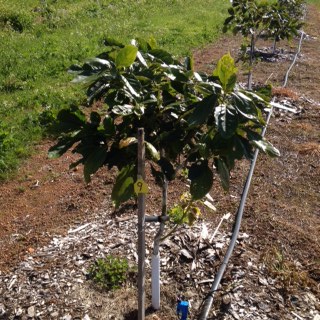 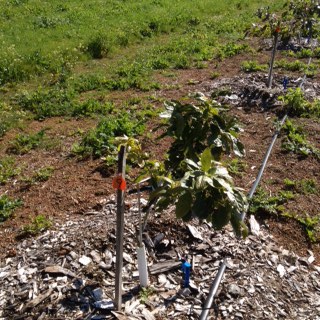 4pm, Friday 4th  December, 2015RSVP: Warren Catchments Council Ph 97718180 or email kathy.dawson@warrencc.org.au 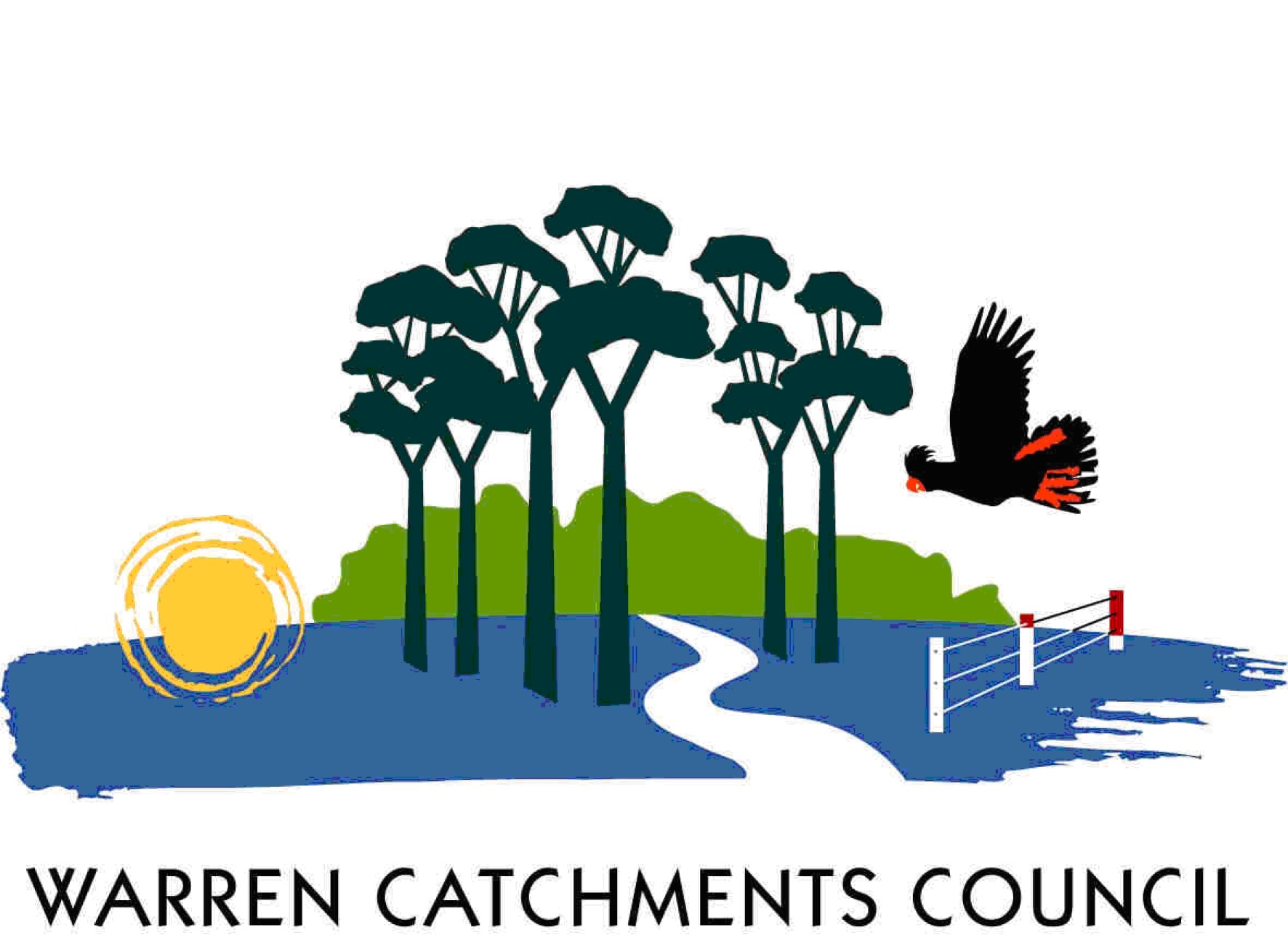 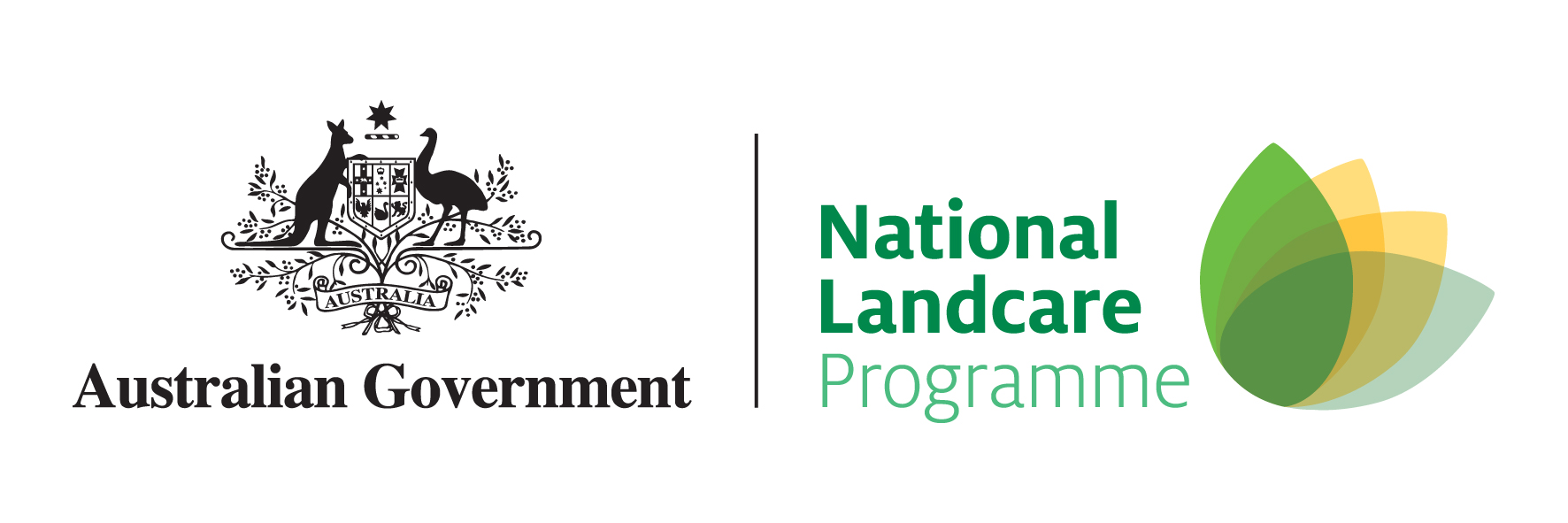 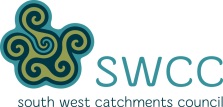 